Pressemitteilung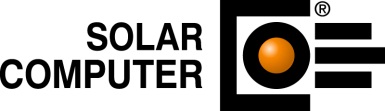 Göttingen, Juni 2016Der folgende Text und das Bildmaterial stehen zur Übernahme und Veröffentlichung in gedruckten oder elektronischen Medien honorarfrei zur Verfügung. Alle Urheberrechte für Texte und Bildmaterial liegen bei der SOLAR-COMPUTER GmbH, Göttingen. Belegexemplar oder Veröffentlichungs-Hinweis erbeten.Neue Zusatzmodule „Energiebericht 2.0“ und „Wirtschaftlichkeit“ für EnEV 2014 / 2016 / DIN V 18599Kurztext:Mit dem SOLAR-COMPUTER-Programm "Energieeffizienz Gebäude" (Best.-Nr. B55) können Energieberater, Ingenieure und Architekten Neubau- oder Sanierungsprojekte, Wohn- als auch Nichtwohngebäude, BIM-fähig nach EnEV 2014, einschließlich der ab 01.01.2016 geltenden Änderungen, und DIN V 18599 berechnen. Mit dem neuen Zusatzmodul „Energiebericht 2.0“ lassen sich nicht nur Energieberichte für Wohn- und Nichtwohngebäude generieren und bei Bedarf frei bearbeiten, sondern auch eigene mit der Berechnung verknüpfte Vorlagen erstellen. Muster-Energieberichte für ein NWG und ein WG nach Bafa-Richtlinie werden mitgeliefert. Das Zusatzmodul „Wirtschaftlichkeit“ bietet normgerechte, dynamische Wirtschaftlichkeitsberechnungen für bauliche, anlagentechnische oder kombinierte Modernisierungsmaßnahmen nach Amortisationsmethode gemäß VDI 6025 und VDI 2067-1.Ergänzungstext:Die zum Lieferumfang gehörenden Muster-Energieberichte bestehen aus SOLAR-COMPUTER-Vorlagen in Form von einer Excel-Vorlage mit mehreren Arbeitsblättern und mehreren damit verknüpften Word-Vorlagen entsprechend den verschiedenen Energiebericht-Varianten. Der Anwender kann die SOLAR-COMPUTER-Vorlagen u. a. dazu benutzen, durch einfaches Kopieren und Anpassen eigene Energieberichte zu erstellen; projektbezogen oder als eigener Standard. Optional kann der Energiebericht mit einer Beschreibung von Modernisierungen ergänzt werden: wahlweise durch Wahl eines Investitionsobjektes, in dem die Sanierung "in einem Zug" enthalten ist, oder zusammengesetzt aus selektierbaren Modernisierungen.Als Word-Dokument kann der generierte Energiebericht in Word kontrolliert und ggf. frei angepasst werden. Analoges gilt für die dem Energiebericht zugrunde liegenden generierten Excel-Arbeitsblätter. Dabei sollten die von SOLAR-COMPUTER bereitgestellten Verknüpfungen erhalten bleiben, falls der Energiebericht zu einem späteren Zeitpunkt mit ggf. geänderten Daten und Rechenergebnissen automatisch aktualisiert werden soll. Als Gebäude- und Anlagenbeschreibung werden beim Generieren des Energieberichts Beispieltexte in blauer Schrift als Platzhalter dargestellt. Damit erkennt der Anwender sofort, welche Textstellen objektbezogen spezifiziert werden müssen.Die SOLAR-COMPUTER-Energiebericht-Vorlagen enthalten insbesondere den Absatz "Wirtschaftlichkeitsberechnung". Dazu benötigte betriebswirtschaftiche Daten und Ergebnisse können als ideale Software-Ergänzung mit Hilfe des Zusatzmoduls "Wirtschaftlichkeitsberechnung" (Best.-Nr. B55.WI) normgerecht erzeugt werden. Alle erzeugten Grafiken lassen sich dabei wirkungsvoll in den Energiebericht einfügen. SOLAR-COMPUTER-Neulinge können die Zusatzmodule zu einem attraktiven Preis als Software-Paket zusammen mit dem Programm "Energieeffizienz EnEV / DIN V 18599" (Best.-Nr. B55) beziehen. Planer, die bereits das Programm einsetzen, benötigen lediglich die Zusatzmodule "Energiebericht WG / NWG" (Best.-Nr. B55.EB) bzw. „Wirtschaftlichkeit“ (Best.-Nr. B55.WI). Optional nutzbare Schnittstellen zu Heiz-/Kühllast oder CAD im eigenen Büro oder im Austausch mit Dritten gehören standardmäßig zum Leistungsumfang der SOLAR-COMPUTER-Software. Bildunterschrift:Im Hintergrund: Auszug aus einem generierten Energiebericht auf Grundlage der mitgelieferten SOLAR-COMPUTER-Vorlage „Bafa formell“Downloads: http://solar-computer.de/index.php?seite=service&sub=pressePressekontakt: SOLAR-COMPUTER GmbH, Daniela Ludwig, E-Mail: Daniela.Ludwig@solar-computer.de